   Class Curriculum Newsletter P.4  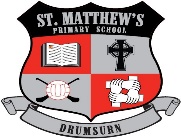 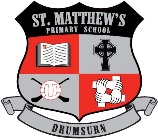 Literacy: Numeracy: Number: place value to 999, addition to 999 using exchange, counting in 2’s, 3’s, 5’s and 10’s to 1000, revision of x2, x5 and x10 times tables, completing 100 squares, rounding to the nearest 10, recognition of the symbols < >, =, +/- Shape and Space: recognise and describe 2-d and 3-d shapes and to recall their properties, drawing/ruling horizontal, vertical and diagonal lines Handling Data: use a tally chart/table to create bar graphs and solve related problemsMental Maths/Worded Problems: Revise number stories to 20, adding 2 or 3 digit numbers using a number track, use associated mathematical language.World Around Us: Our new Primary 4 topic is Houses and Homes. The children will discuss what makes a home and label the features of a house. Pupils will investigate the most suitable waterproof materials used for building houses. We will look at homes from long ago and name artefacts from Victorian houses. Tips for parents:Research the topic of houses and homes through looking at your own house and types of houses in your community; terraced, semi-detached, detached and flats.I.C.T: Children will learn how to log on independently, save their work and print. Pupils will use a variety of programs, such as, Microsoft Word (word processing) and RM starting graph (data handling). The children will be reminded of how to use the internet safely; SMART (Stay safe, Don’t meet up, Accepting files, Reliable? & Tell someone).I.C.T: Children will learn how to log on independently, save their work and print. Pupils will use a variety of programs, such as, Microsoft Word (word processing) and RM starting graph (data handling). The children will be reminded of how to use the internet safely; SMART (Stay safe, Don’t meet up, Accepting files, Reliable? & Tell someone).P.D.M.U. During PDMU the children will revise the school rules, talk about the different types of family there are, effects of hurtful words and about respecting other people’s opinions.Religion:Children will take part in Grow in love themes: Called and chosenJesus healer, helper, friendDiscuss the structure of mass and familiarise the children with prayers and responses.P.E. Days/ Library/ Music: P.E. Day – Every ThursdayLibrary van comes every second week. Next visit will be on the 17th October. Please return all books on this day.Music – All children participate in tin whistle lessons with Mr Glasgow every Wednesday.  Please make sure your child has purchased a tin whistle.P.E. Days/ Library/ Music: P.E. Day – Every ThursdayLibrary van comes every second week. Next visit will be on the 17th October. Please return all books on this day.Music – All children participate in tin whistle lessons with Mr Glasgow every Wednesday.  Please make sure your child has purchased a tin whistle.Homework: Children are given homework each night. Please see parent guidance sheet in pupils’ homework book. In P.4 children should be spending 30-35 mins a night on their homework.Homework: Children are given homework each night. Please see parent guidance sheet in pupils’ homework book. In P.4 children should be spending 30-35 mins a night on their homework.